William George HobbsWilliam George Hobbs, born in Watford in 1892, was the son of William and Susan Hobbs of 144 School Lane, Bushey. His father was a police constable and he had a younger brother, Charles. When William left school he was employed as a brass cleaner in a boarding school. He enlisted at Watford as Private 7948 in the Scots Guards. He was reported missing in the St James’ Church parish magazine and it was later assumed that he had been killed in action in 11 November 1914. He was commemorated at the Menin Gate Memorial to the Missing and he is remembered with honour on the Bushey memorial and at St James’ Parish Church.  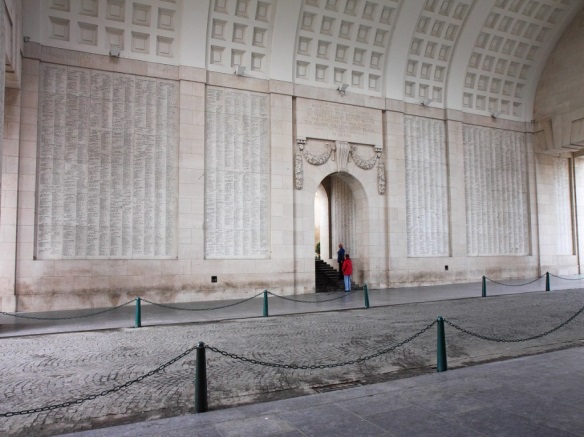 